Предстоящие организационно-структурные изменения требуют от вас принятия необходимых безотлагательных действий, направленных на исполнение положений Федерального закона «О персональных данных».Так, в соответствии с частью 7 ст. 22 названного Федерального закона учреждения, которые прекращают деятельность оператора по обработке персональных данных в результате их реорганизации, обязаны в течение 10 рабочих дней с даты их реорганизации направить заявление о внесении в реестр операторов сведений о прекращении оператором обработки персональных данных.Для этого необходимо на официальном сайте Роскомнадзора в разделе «Реестр операторов» открыть вкладку «Электронные формы заявлений», в которой перейти к заполнению заявления о внесении в реестр операторов сведений о прекращении оператором обработки персональных данных.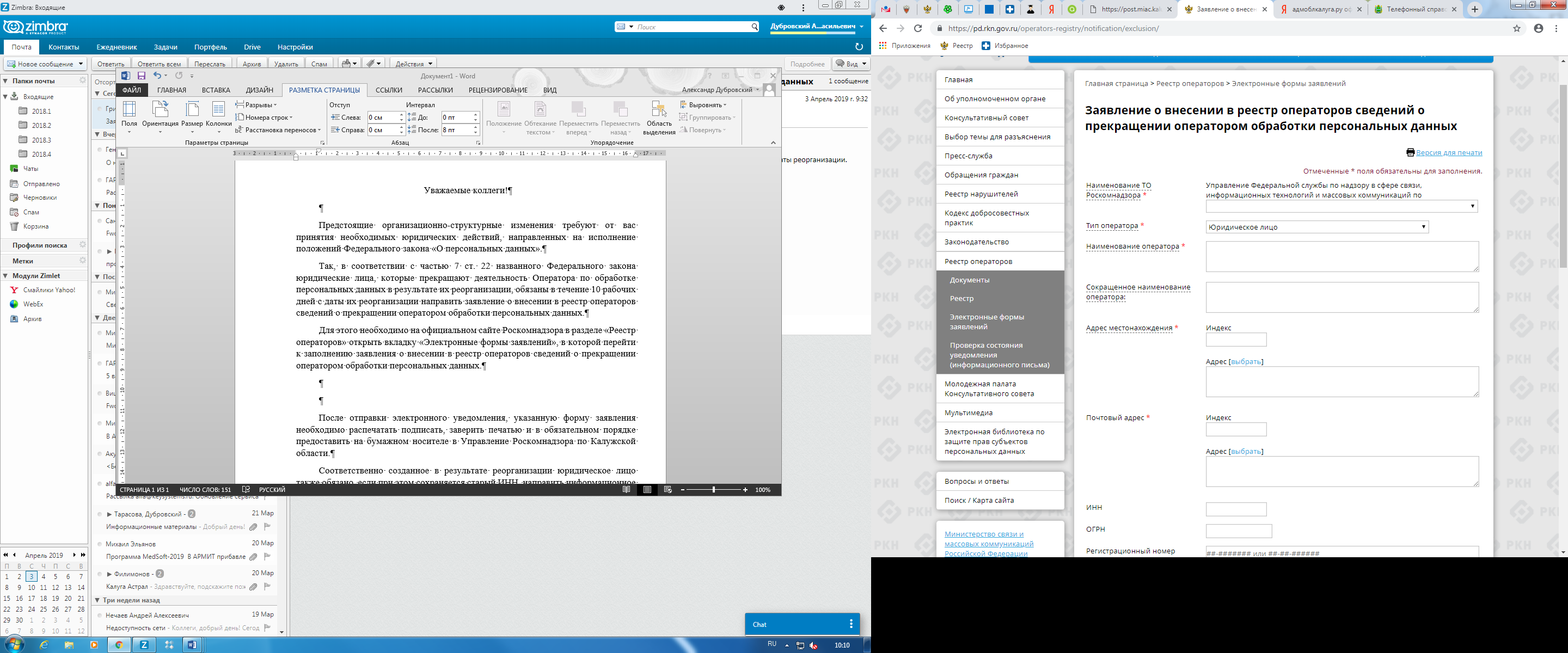 Кроме того, к заявлению в электронном виде также необходимо приобщить приложения, подтверждающие прекращение обработки персональных данных.Для этого необходимо в той же форме заявления выбрать поле «Приложения, подтверждающие прекращение обработки персональных данных» и нажать кнопку «Выберите файл», после чего загрузить сканированную копию соответствующего свидетельства о прекращении деятельности реорганизуемого учреждения, выданного налоговым органом.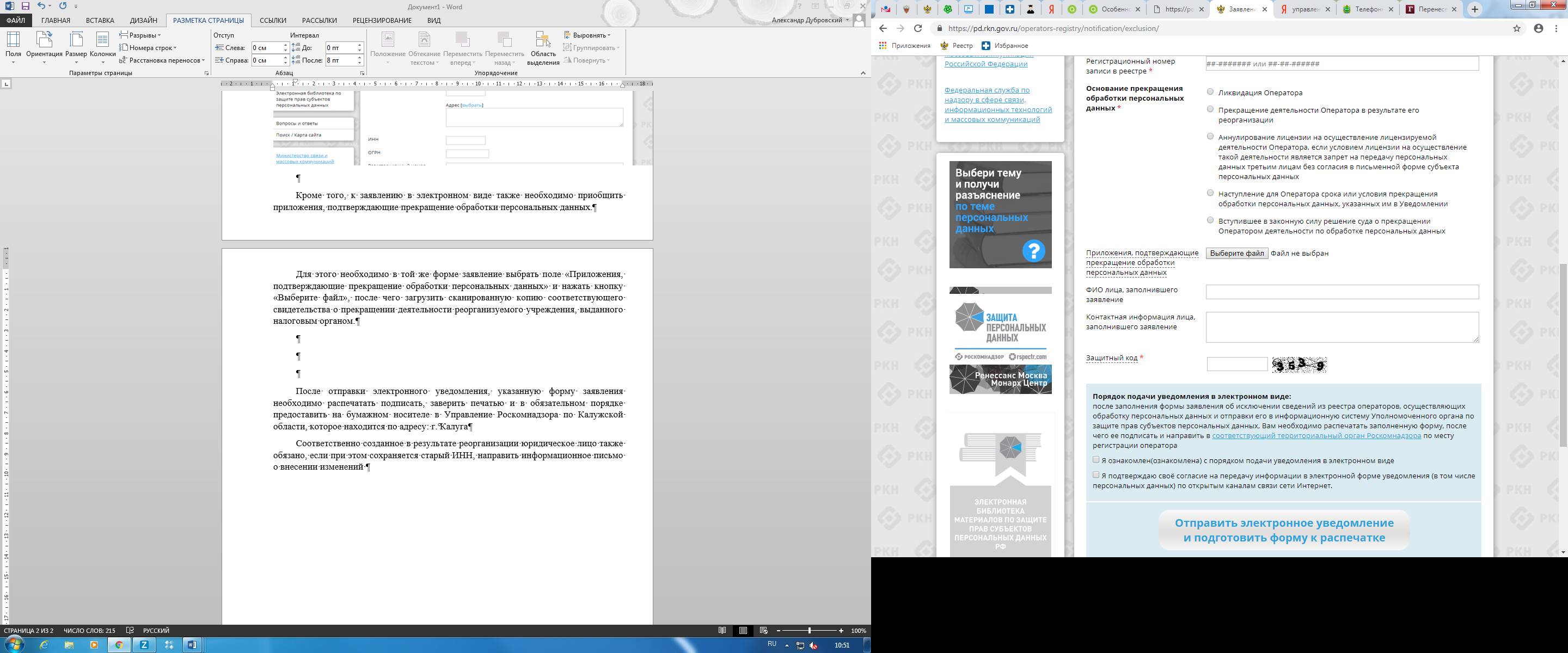 После отправки электронного уведомления, указанную форму заявления необходимо распечатать подписать, заверить печатью и в обязательном порядке предоставить на бумажном носителе в Управление Роскомнадзора по Калужской области, которое находится по адресу: г. Калуга, улица Дзержинского, дом 1/46. К заявлению необходимо также приложить в обязательном порядке копию свидетельства из налогового органа о прекращении деятельности реорганизуемого учреждения.Соответственно созданное в результате реорганизации учреждение также обязано, если при этом сохраняется старый ИНН, направить информационное письмо о внесении изменений в реестре операторов, осуществляющих обработку персональных данных. Для этого можно воспользоваться возможностями онлайн-сервиса «Альфа-Док». По вопросам изменения полей «Краткое наименование организации» и «Полное наименование организации» в онлайн-сервисе АльфаДок необходимо обратиться в службу технической поддержки по телефону 8 800 500-5233. 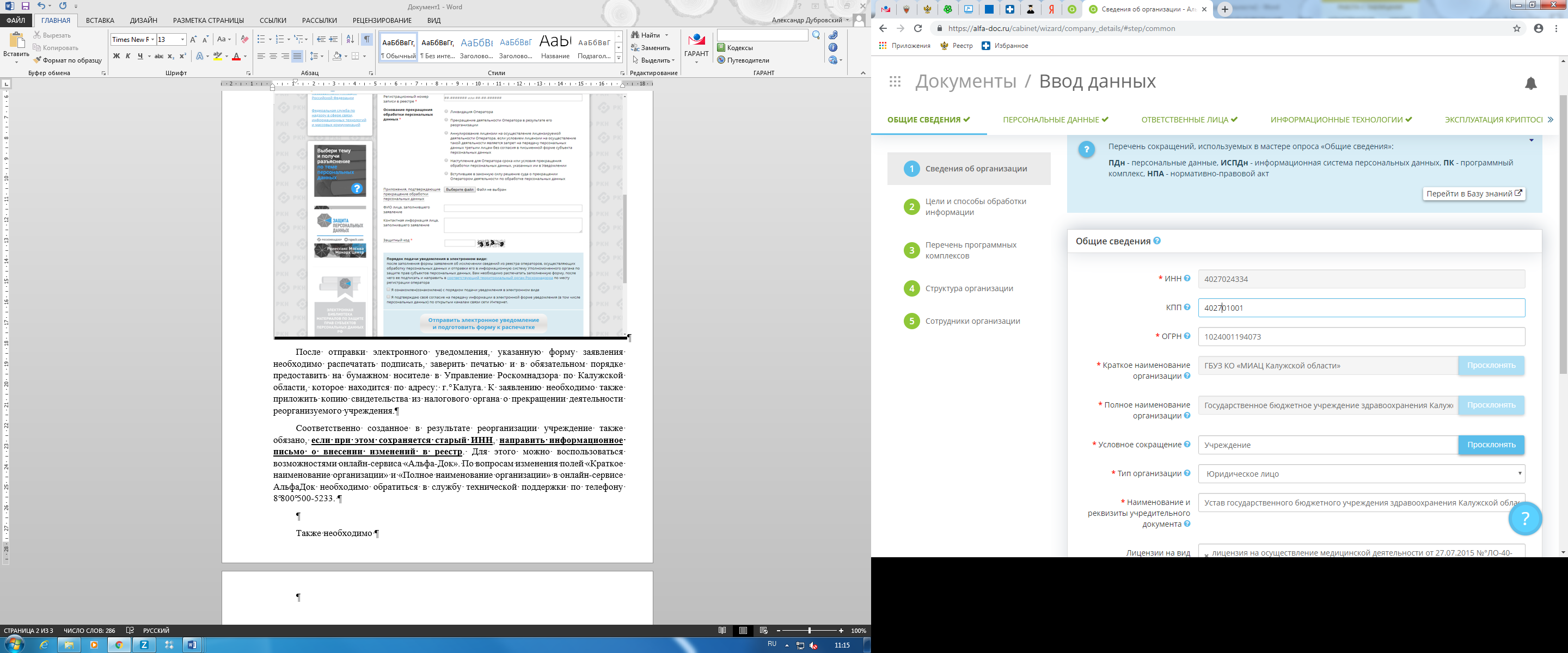 Также до направления информационного письма необходимо внести в онлайн-сервисе, необходимую информацию в связи с организационно-структурными изменениями, что позволит сформировать новый пакет организационно-распорядительной документации, необходимый для выполнения положений действующего законодательства в сфере персональных данных.После направления информационного письма в электронном виде необходимо направить его на бумажном носителе в Управление Роскомнадзора по Калужской области.Если созданному в результате реорганизации учреждению присвоен новый ИНН, то в соответствии с частью 1 статьи 22 Федерального закона «О персональных данных» оператор до начала обработки персональных данных обязан уведомить Управление Роскомнадзора по Калужской области о своем намерении осуществлять обработку персональных данных. Для этого необходимо направить Уведомление об обработке персональных данных. В этих целях можно использовать как возможности онлайн-сервиса «АльфаДок», так и самостоятельно заполнить форму на официальном сайте Роскомнадзора с последующим его направлением на бумажном носителе в территориальное Управление по Калужской области.По вопросам изменения полей: «ИНН», «КПП», «ОГРН», «Краткое наименование организации» и «Полное наименование организации» в онлайн-сервисе «АльфаДок» необходимо обратиться в службу технической поддержки по телефону 8 800 500-5233. В заключение отмечу, что по итогам работы за 1 квартал текущего года 1 апреля осуществлена выгрузка с помощью модуля контроля онлайн-сервиса «АльфаДок» отчетов по формированию организационно-распорядительной документации в сфере персональных данных в медицинских организациях Калужской области.В целом по данному направлению в медицинских организациях отмечается снижение эффективности работы. Подробный обзор о состоянии деятельности в указанной сфере будет направлен в министерство здравоохранения Калужской области во второй декаде апреля 2019 года.